Třída 6. CPředmět:  MATEMATIKAJméno vyučujícího: Iva VokatáZadání platí přibližně na období: 25. 3. až 31. 3. 2020Email: Iva.Vokata@zsgvodnany.czV další části matematiky se zaměříme na geometrii. Budeš potřebovat: dobře ořezanou tužku č. 3 (nebo mikrotužku), trojúhelník s ryskou, ještě jedno pravítko (je jedno jaké), kružítko, a úhloměr (pokud najdete doma). Nejprve si zopakujeme, to co již umíte.Všechny symboly, které budeme používat, najdeš na vnitřní přední straně desek učebnice geometrie. Některé byste měli již znát. Měli byste se je postupně naučit nazpaměť.Vezmi si školní sešit a začni.Zapisuj jen, to co je černou barvou!!!                26. Března - ČTVRTEK1. Narýsuj přímku p, bod A, který leží na přímce p a bod B, který neleží na přímce p. Vše zapiš symboly, které používáme v geometrii.                                                                                      P                    Zapíšeme: A ϵ p                                               A                                                                              B ϵ p                                                                 +B          2. Narýsuj úsečku AB, která měří pět centimetrů. (Když rýsuješ úsečku, tak si nejprve udělej přímku. Nic neměř! Potom si udělej jeden krajní bod a od něho teprve teď naměř požadovanou délku.)                                                                      B                      Zapíšeme: IABI = 5cm                       A   3. Narýsuj dvě přímky a, b, které jsou rovnoběžné.            a                                                                                                                    Zapíšeme: a II b                                                                                                             b4. Narýsuj dvě přímky a, b, které jsou různoběžné.                      a              Zapíšeme: a II b                                                                                               b5. Narýsuj dvě přímky p, q, které jsou na sebe kolmé.                                                        q                                                      Zapíšeme: p ꓕ q                      p                                           .                                   27. března - PÁTEK       A nyní se vrhneme na něco nového! Nejprve se podívejte do učebnice GEOMETRIE na stranu 25, 26 a 27. Vše si pročti a prohlédni si obrázky. Potom si vezmi školní sešit a opiš si a narýsuj následující. Také se můžeš nejprve podívat na yuotube: https://www.youtube.com/results?search_query=konstrukce+%C3%BAhlu1. ÚHEL                                                                               ꓮ                                                                                                                    vybarvi vnitřek úhlu červeně                                         V          α                           ramena úhlu              vrchol     vybarvi vše okolo až k ramenům modře               ꓐ   Zapiš si větu:Úhel je část roviny ohraničená dvěma polopřímkami se společným počátkem.Úhly označujeme: (bod V je vrchol úhlu; musí být zapsaný vždy uprostřed; podle toho ho také poznáme)AVB nebo BVA – to je ten červený úhel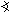  AVB neboBVA     - to je ten modrý úhel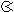 Pro označení úhlu používáme také písmena řecké abecedy:Pokus se zapsat do celého řádku příslušný znak.alfa = α ____________________________________________________________________beta = β ___________________________________________________________________gama = γ ___________________________________________________________________delta = δ ___________________________________________________________________Na třídním emailu budete mít pracovní list – ÚHEL, stáhni si ho a pokus odpovědět na dané otázky. Potom mi ho pošli na můj email.Ústně se pokus odpovědět na otázky v učebnici geometrie strana 28/ F a 29/G.30. 3. – PONDĚLÍKdo, našel doma úhloměr, tak se nyní pokusí změřit velikost úhlu.Podívej se do PS na stranu 133/1, 133/3 (133/2 – je těžké, to vynech) dále 134/4,5,7.Návod, jak změřit úhel najdeš v učebnici na straně 36. Kdo toto dokázal určitě mi napište a pochlubte se jak vám to šlo!!!!31. 3. – ÚTERÝDnes si vezmi školní sešit. Narýsuj si libovolné úhly (alespoň 5) a pokus se je změřit.Návod opět najdeš na straně 37.Kdo by měl málo práce, může zkusit udělat příklady z učebnice 38/1,2,3.Ještě jednou připomínám!!! Kdo nemá doma pomůcky, tak si zapíše poznámky a práci udělá až ve škole. To samé, kdo tomu nerozumí!!! Místo toho můžeš počítat příklady s desetinnými čísly (můžeš si je vymyslet, na sčítání, odčítání násobení a dělení).